Урок №6Онегин снова в Петербурге(8 глава)Цель: проанализировать восьмую главу; как изменился духовный облик Онегина; в чем изменилась Татьяна; и а чем она осталась прежней Таней.Оборудование: запись на доске:   Сомненья нет: увы! Евгений В Татьяну, как дитя, люблен… (8, 30)       Но я другому отдана;Я буду век ему верна. (8, 47)Ход урока:1. Организационный момент2. Проверка домашнего задания3. Работа по теме урока.Беседа- Почему углубился конфликт героя с обществом, в чем изменился Евгений и почему? (Нужно вспомнить события в деревне). Онегин много узнал о своей стране во время путешествия. Все это не могло пройти бесследно для Евгения. - Вернулся ли он в Петербург патриотом? (Может быть, еще нет, но уже не космополитом.)Чтение сцены встречи героев, письмо Онегина, объяснение в доме Татьяны.Пушкин показывает, насколько его страдающий герой выше светского общества, во-первых, дав сразу после рассуждения о том, каким стал Онегин, (8 строфа), портрет одного из типичных членов этого общества (10 строфа), во-вторых, поместив общую сатирическую петербургского «света» (24-26 строфы). Заметим, что характеристика дворянского общества от первой главы до восьмой становится все более и более беспощадной и злой. Но вырос ли конфликт героя с обществом в какое-либо реальное действие? Нет. Однако герою довелось испытать глубокое и сильное чувство – он встретил Татьяну и полюбил ее. Чтение сцены встречи героев, письмо Онегина, объяснение в доме Татьяны.Любовь Онегина, такая нежданная, сильная, искренняя, принесла ему глубокие страдания. А как относится к этому Пушкин? Хотя он дружески подшучивает над своим героем (прочитаем 38 строфу, обратим внимание на такие выражения, как «чуть с ума не своротил»), но сочувствует ему и берет под защиту,- совсем не то, что было в истории дуэли. «Мечты, желания, печали Теснились в душу глубоко…» Онегин углублен в тайные преданья Сердечной, темной старины, Ни с чем не связанные сны, Угрозы, толки, предсказанья, Иль длинной сказки вздор живой, Иль письма девы молодой…» (8, 36). Чем пытается занять себя Онегин? Опять чтением, однако уже не только иностранных авторов, но и русских: «Прочел из наших кой-кого, Не отвергая ничего: И альманахи, и журналы…» Он ездит всюду, где может встретить Татьяну, и теперь уже его робкими глазами смотрит автор на героиню: «В одно собранье Он едет…» и т.д. (8, 33).Давайте разберемся в содержании письма Онегина? Чем оно похоже на письмо Татьяны? В чем Онегин прав и в чем ошибается? Обратимся к монологу Татьяны. Верит ли она в возможность взаимной любви? В чем она упрекает Онегина и как понимает его отношение к ней? Правда ли, что «счастье было так возможно, так близко»? Как раскрывает Пушкин проблему любви и долга в понимании Татьяны? О чем говорят слова Татьяны: «Но я другому отдана; Я буду век ему верна».Попробуем проникнуть в подтекст последних слов об Онегине: «Она ушла. Стоит Евгений, как будто громом поражен. В какую бурю ощущений Теперь он сердцем погружен!» (8, 48). Что понял и почувствовал Евгений?Подумаем над концом романа. Может быть, Пушкин не дописал его? Или это и есть сознательно определенный автором конец? Да, поэт намеренно оставил героя в минуту, «злую для него… Надолго… Навсегда». Так в чем же смысл такого конца? Не в том ли, что герой так и не нашел себя, что он все еще на распутье?Подведем итоги наших наблюдений над текстом 8 главы: Онегин приехал в Петербург уже не тем человеком, каким уезжал из него (1 глава), и не тем, каким был в деревне. Он многое пережил. Острее стал конфликт с обществом; герой потрясен чувством, перевернувшим всю его «ленивую душу». И Татьяна уже не та доверчивая девочка, какой мы знали ее в начале романа. Жизнь, трагические события, через которые пришлось пройти героине, ранили ее, однако не изменили нравственных принципов, которые она раз и навсегда приняла. Это очень важно подчеркнуть –  нравственную силу ее искренности, простоты, верности, которая так возвышает Татьяну – «милый идеал», как говорит о ней сам поэт. Татьяна отвергает Онегина не потому, что перестала любить его, а потому, что осталась верна своим взглядам на жизнь, своим идеалам. Счастье взаимной любви было невозможно тогда, в деревне, невозможно оно и сейчас, в Петербурге.Подведение итогов урока: выставление оценок, инструктаж домашнего задания.Домашнее задание: Сравните петербургское дворянство (8 глава) с поместным (2 и 4 главы) и московским (7 глава). Закончите работу (тезисы, конспект) над отрывками из статей Белинского. Подготовьте выступления на темы: «Белинский об Онегине», «Белинский о Татьяне», «Белинский о романе в целом». Темы можно распределить между отдельными учащимися, или группами учеников).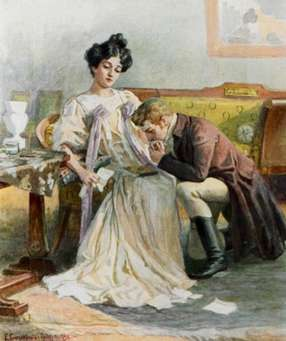 